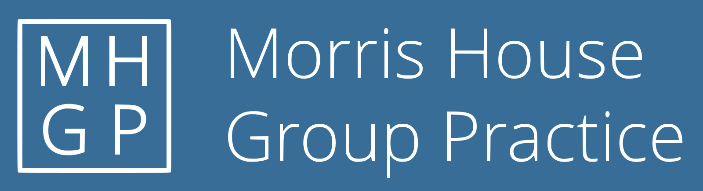 Referral for Surgery for the Treatment of Tongue-tiePlease send referrals to morrishouse.minorsurgery@nhs.net Patient consent must be confirmed for all referralsTongue-Tie Information Leaflet: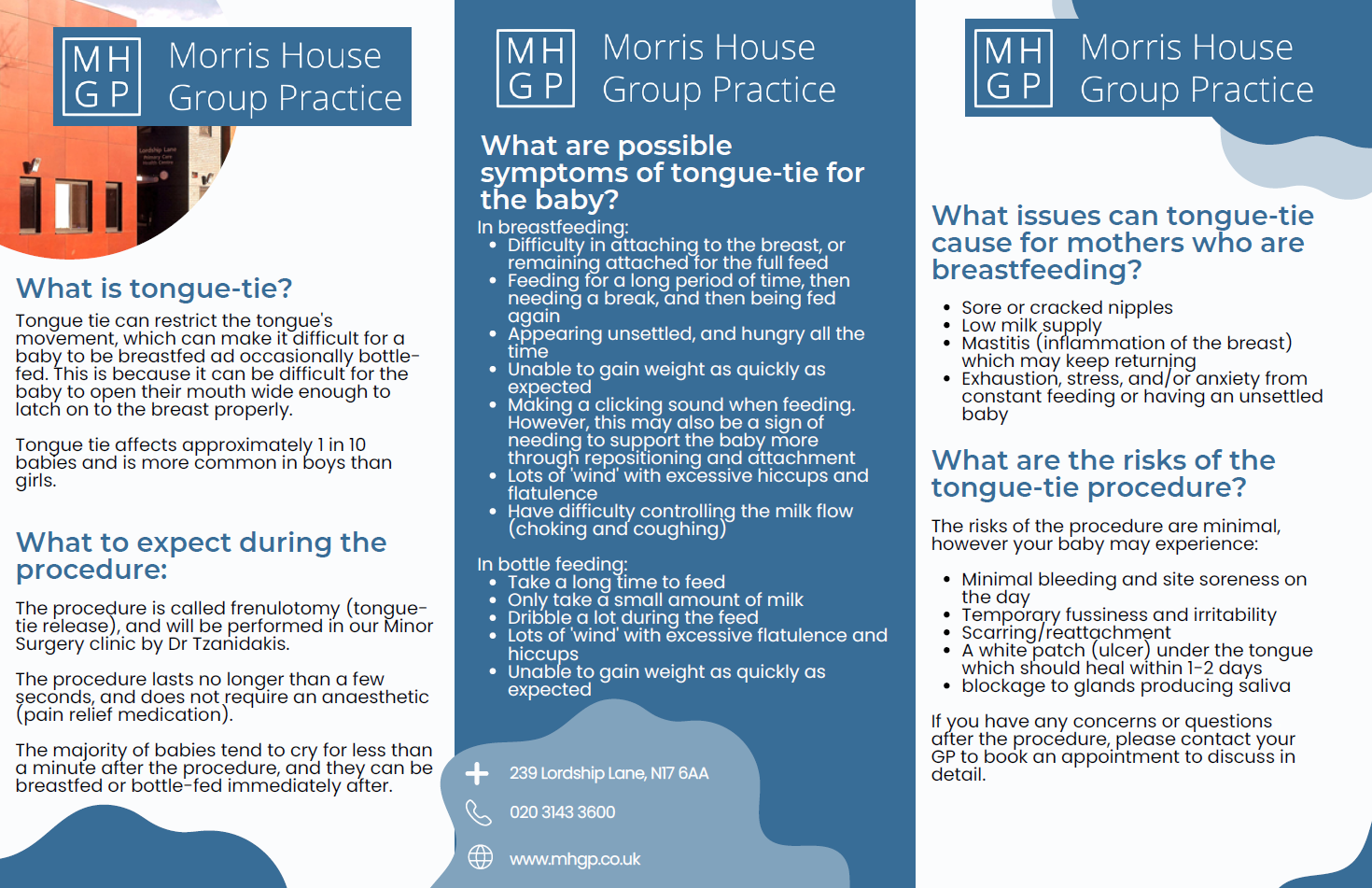 Name:NHS Number:Date of Birth:Baby’s Registered Address in Haringey:Telephone Number (guardian):Email Address (guardian):Referring Clinician:Practice/Clinic Address:Practice/Clinic Telephone Number:Practice/Clinic Email:GURDIAN Consent:Mark or tick to confirm belowApplicable to Section 1Applicable to Section 1I confirm the guardian of the patient has consented to share the personal and clinical information contained within this proforma with clinical staff involved in their care, and for future audit purposes.Referral Information:Referral Information:Please provide full clinical detail in support of criteria selected:  (Please enter text below.)Tongue-tie surgery will not be funded to prevent feeding problems in the absence of documented feeding difficulty.Tongue-tie surgery will not be funded to prevent feeding problems in the absence of documented feeding difficulty.Tongue-tie surgery will not be funded to prevent feeding problems in the absence of documented feeding difficulty.Referral criteria – Tongue-tie surgery will be funded in cases of a diagnosed tongue-tie from a recognised assessment where the following criteria are met:Referral criteria – Tongue-tie surgery will be funded in cases of a diagnosed tongue-tie from a recognised assessment where the following criteria are met:Tick all boxesInfant aged 0 to 12 weeks.State age (in weeks):AndExperiencing breastfeeding problems resulting in sore nipples, mastitis, poor infant weight gain or dehydration because of tongue-tie.ORBottle feeding problems due to tongue-tie resulting in poor weight gain and dehydration.AndBabies must have had either vitamin K injection or the second dose of oral drops more than 24 hours prior to the procedure. AndMothers have undergone a full breastfeeding assessment and counselling before the procedure to confirm that the tongue-tie is the cause of the issues with breastfeeding.AndI confirm that I have provided the family with the attached leaflet.AndI confirm that the parents do not have a known clotting disorder or family history of clotting disorder.AndI confirm that the child is a resident of Haringey and/or registered with a Haringey GP.